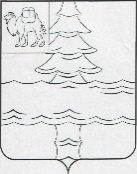 Совет депутатов Нязепетровского городского поселенияЧелябинской областиР Е Ш Е Н И Еот 31  мая 2023 года  №156   г. НязепетровскЗаслушав и обсудив доклад Главы Нязепетровского городского поселения Лукоянова Г.В. «О работе Главы  Нязепетровского городского поселения за 2022 год», Совет депутатов отмечает, что  основной задачей органов местного самоуправления городского поселения являлось осуществление полномочий по решению вопросов местного значения городского поселения в целях создания благоприятных условий проживания жителей муниципального образования.           Работа  строилась на основе Федерального Закона № 131 –ФЗ «Об общих принципах организации местного самоуправления в Российской Федерации», Устава Нязепетровского городского поселения, комплексного плана работы администрации Нязепетровского муниципального района на 2022 год и положения об администрации Нязепетровского муниципального района.  За 2022 год в доход бюджета городского поселения поступило 91997,3 тыс. рублей, что составляет 97% к плану на 2022 год (95123,5 тыс. рублей).   Исполнение бюджета городского поселения по расходам составило 90905,5 тыс. рублей или 93% от годовых утвержденных назначений (97534,4 тыс. рублей). Общие затраты на дорожную деятельность в 2022 году составили   29477,02687 тыс. руб., в том числе: из областного бюджета – 20 628,74656 тыс. руб., из местного бюджета – 8 848,28031 тыс. руб. Стоимость выполненных работ по обслуживанию сетей уличного освещения в 2022 году составила 1 925,00136 тыс. руб.ООО Горкомхоз была проведена работа по уборке мусора на городском кладбище на сумму 200,0 тыс. руб. Было благоустроено 5 придомовых территорий  у многоквартирных домов , расположенных на улицах Вайнера - дома №№ 22; 24; 47 и Комсомольская -  дома №№ 1,3. Общая площадь асфальтирования составила 1 683 м². Автобусная маршрутная сеть города составляет  37,96 км и состоит из 5 маршрутов. Всего израсходовано на организацию пассажироперевозок  4 865,5 тыс. рублей. Зарегистрировано право собственности на 13 объектов недвижимости. В оперативное управление передано имущество в количестве 4 единиц,  на общую балансовую стоимость 123, 9 тыс. руб.         Проводились мероприятия по реализации первичных мер пожарной безопасности на территории городского поселения, предупреждения лесных пожаров в пожароопасный периодВместе с тем главе городского поселения совместно с администраций муниципального района необходимо:      - осуществлять контроль за исполнением муниципальных контрактов подрядчиками, безусловным исполнением договорных отношений;         - продолжить работу по закреплению прилегающей территорий согласно правил организации благоустройства на территории Нязепетровского городского поселения;        - работать над реализацией в рамках генерального плана города Нязепетровска стратегии развития поселения с созданием проектов планировки земельных участков – площадок для размещения инвестиционных проектов и привлечения инвесторов;         - усилить контроль при производстве ямочного ремонта асфальтобетонных покрытий;        - принять меры по ремонту сетей электроснабжения с последующей передачей их обслуживающей организации. Учитывая изложенное выше, Совет депутатов Нязепетровского городского поселения                                                                 РЕШАЕТ:           1. Отчет Главы Нязепетровского городского поселения «Об отчете о деятельности Главы Нязепетровского городского поселения за 2022 год», принять к сведению. (Прилагается). Признать работу Главы Нязепетровского городского поселения за 2022 год – «удовлетворительной».2. Рекомендовать Главе Нязепетровского городского поселения:         - учитывать в 2023 году замечания и предложения депутатов, высказанные в ходе обсуждения отчета и разработать мероприятия по устранению отмеченных недостатков;        - обратить особое внимание на выполнение наказов избирателей.        3. Контроль за исполнением настоящего решения возложить на Главу городского поселения и постоянные комиссии Совета депутатов.              4. Настоящее решение вступает в силу со дня принятия, подлежит  официальному опубликованию в периодическом печатном издании, определяемом в соответствии с действующим законодательством и (или) на сайте Нязепетровского муниципального района Челябинской области (https:// nzpr.ru, регистрация в качестве сетевого издания: Эл № ФС77-81111 от 17 мая 2021 года) и размещению на официальном сайте Нязепетровского городского поселения. 5. Контроль за исполнением настоящего решения возложить на Главу городского поселения и постоянные комиссии Совета депутатов.Глава Нязепетровского городского поселения                                                                                      Лукоянов Г.В.Об отчете «О работе Главы  Нязепетровского городского поселения за 2022 год»